Viļānu novada pašvaldībasIepirkuma„Iesēdumu un bedru labošana autoceļiem ar grants segumu Taukuļi – Antoņišķi, Antoņišķi – Rogoviki, Rogoviki – Komplekss”saskaņā ar Publisko iepirkumu likuma 8.1 panta kārtībāIdentifikācijas Nr.VNP 2013/29Vispārīgā informācijaIepirkuma identifikācijas numurs: Identifikācijas Nr. VNP 2013/29 Pasūtītājs: Viļānu novada pašvaldība Pasūtītāja rekvizīti:Viļānu novada pašvaldība
Kultūras laukums 1a, Viļāni, LV-4650
Reģ.Nr. 90009114114
Banka: A/S SwedbankBankas kods: HABALV22
konts: LV73HABA0551026165229Tālruņa Nr.:64628033Faksa Nr.: 64628035e-pasta adrese: novads@vilani.lv;vispārējā adrese (URL) www.vilani.lvKontaktpersona tehniskajos jautājumos: Sokolku pagasta pārvaldes vadītāja Lūcija Veselova, tel.: 29442318; Iepirkuma procedūra: Publisko iepirkumu likuma 8.1 panta kārtībā.Iepirkumu organizē: Iepirkumu komisija (turpmāk tekstā Komisija), kas izveidota ar 2013.gada 18.jūlija Viļānu novada pašvaldības domes lēmumu. Publikācijas: Iepirkumu uzraudzības biroja mājas lapā www.iub.gov.lv -Paziņojums par līgumu un paziņojums par iepirkumu procedūras rezultātiem. Viļānu novada pašvaldības mājas lapā www.vilani.lv (sadaļā „Pašreizējie iepirkumi”). Informācija par Nolikumu: Viļānu novada pašvaldībā 1.9.kabinetā, Kultūras laukumā 1A, Viļānos, darba dienās no plkst.8:00 līdz 12:00 un no 13:00 līdz 17:00, kontaktpersona Linda Grandāne, tālr. 64662086 un elektroniski Pasūtītāja mājas lapā internetā www.vilani.lv (sadaļā „Pašreizējie iepirkumi”). Iepirkuma Nolikuma precizējumi, atbildes uz Pretendentu jautājumiem: tiek publicētas (publiski pieejamas elektroniski) Pasūtītāja mājas lapā internetā www.vilani.lv (sadaļā „Pašreizējie iepirkumi”). Pretendenta pienākums ir pastāvīgi sekot mājas lapā publicētajai informācijai un ievērtēt to savā piedāvājumā.Iepirkuma priekšmets Iepirkuma priekšmets: Iesēdumu un bedru labošana autoceļiem ar grants segumu Taukuļi – Antoņišķi, Antoņišķi – Rogoviki, Rogoviki – Komplekss, autoceļu satiksmes intensitāte ≤ 100.Iepirkuma CPV kods: 45433141-9.Katrs Pretendents var iesniegt vienu piedāvājuma variantu. Līguma izpildes vieta un laiks Līguma izpildes vieta: Viļānu novads, Sokolku pagastsLīguma izpildes termiņš: Viens mēnesis no līguma noslēgšanas dienas (izņemot tehnoloģiskos pārtraukumus)Piedāvājuma iesniegšanas vieta, datums, laiks un kārtība4.1. Piedāvājumi iesniedzami: Kultūras laukums 1A, Viļāni, Viļānu novads, LV – 4650, Viļānu novada pašvaldības 1.9.kabinetā, tālr.64662086, fakss 646628035, darba dienās no plkst.8:00 līdz 12:00 un no 13:00 līdz 17:00 līdz 2013.gada 3.decembrī plkst. 13:55.4.2. Piedāvājumu atvēršana: Viļānu novada pašvaldībā, Kultūras laukums 1A, Viļāni, Viļānu novada pašvaldības zālē (2.1. telpa) 2013.gada 3.decembrī plkst. 14:00.4.3.Piedāvājums, kas iesniegts pēc Nolikuma 4.1.punktā minētā termiņa, netiks atvērts un tiks atgriezts atpakaļ iesniedzējam.4.4. Piedāvājuma derīguma termiņš:	4.4.1. Pretendenta iesniegtais piedāvājums ir derīgs, t.i., saistošs iesniedzējam, līdz iepirkuma līguma noslēgšanai, bet ne mazāk kā 90 dienas, skaitot no 4.2.punktā noteiktās iepirkuma piedāvājumu atvēršanas dienas;	4.4.2. ja objektīvu iemeslu dēļ iepirkuma līgumu nevar noslēgt 4.4.1.punktā noteiktajā termiņā, Pasūtītājs var rakstiski pieprasīt piedāvājuma derīguma termiņa pagarināšanu. Savu atbildi Pretendents rakstiski paziņo pasūtītājam.4.5. Iesniegšanas termiņa beigas un grozījumi: Pretendents pirms piedāvājumu iesniegšanas termiņa beigām var grozīt vai atsaukt iesniegto piedāvājumu, rakstiski par to paziņojot Pasūtītājam pirms piedāvājuma iesniegšanas termiņa beigām, saskaņā ar Nolikuma un Publisko iepirkumu likuma prasībām.Piedāvājuma noformēšanaPiedāvājums iesniedzams aizlīmētā, aizzīmogotā aploksnē, uz kuras jānorāda:___________________________________________________________Pretendenta nosaukums, adrese, reģistrācijas Nr., tālrunis, fakss, e-pastsViļānu novada pašvaldībaKultūras laukums 1A, Viļāni, LV - 4650Piedāvājums iepirkumam: „Iesēdumu un bedru labošana autoceļiem ar grants segumu Taukuļi – Antoņišķi, Antoņišķi – Rogoviki, Rogoviki – Komplekss”Identifikācijas Nr. VNP 2013/29Neatvērt līdz 2013.gada 3.decembra plkst.14:00Piedāvājums jāiesniedz: 2 eksemplāros, 1 oriģināls un 1 apstiprināta kopija.Piedāvājuma katras daļas dokumentācija sastāv no viena sējuma ar trim daļām:pretendentu atlases dokumentiem;tehniskā piedāvājuma;finanšu piedāvājuma.Piedāvājuma noformējums:Piedāvājuma daļu dokumentiem jābūt cauršūtiem vienā sējumā ar diegu vai caurauklotiem tā, lai dokumentus nebūtu iespējams atdalīt, nodalot daļas ar attiecīgu uzrakstu, „Pretendenta atlases dokumenti”, „Tehniskais piedāvājums”, „Finanšu piedāvājums”. Lapas jānumurē un tām jāatbilst pievienotajam satura rādītājam. Piedāvājumam uz pēdējās lapas aizmugures cauršūšanai izmantojamā diega vai auklas gali nostiprināmi ar pārlīmētu papīru, uz kura norādāms cauršūto lapu skaits, ko ar savu parakstu un pretendenta zīmogu apliecina pretendenta pilnvarotais pārstāvis. Piedāvājums ir jāievieto 5.1.punktā minētajā aploksnē;Piedāvājuma dokumentus izstrādā atbilstoši 28.09.2010. Ministru kabineta noteikumu Nr.916 „Dokumentu izstrādāšanas un noformēšanas kārtība” prasībām. Piedāvājumā iekļautajiem dokumentiem jābūt sagatavotiem latviešu valodā skaidri salasāmiem, bez labojumiem. Ja labojumi ir izdarīti, tiem jābūt ar pilnvarotās personas parakstu apstiprinātiem. Piedāvājums var tikt iesniegts citā valodā, ja katram dokumentam klāt ir pievienots pretendenta apliecināts tulkojums latviešu valodā.Neviens dokuments, kas tiek iesniegts, atsaucoties uz iepirkumu, pretendentam netiek atdots.6.Prasības pretendentiem un iesniedzamie dokumentiPiedalīšanās iepirkumā ir Pretendenta brīvas gribas izpausme. Iesniedzot savu piedāvājumu dalībai iepirkumā, pretendents visā pilnībā pieņem un ir gatavs pildīt visas Nolikumā ietvertās prasības un noteikumus.Pretendents apzinās, ka jebkurš piedāvājumā iekļautais nosacījums, kas ir pretrunā ar Nolikumu vai neatbilst tā noteikumiem, var būt par iemeslu piedāvājuma noraidīšanai.Komisija neizskata Pretendenta piedāvājumu un izslēdz pretendentu no turpmākās dalības jebkurā piedāvājuma izvērtēšanas stadijā, ja Pretendents neatbilst kādai no Nolikuma 6.3.1.-6.3.11.punktā minētajām prasībām. Ja piedāvājumu iesniedz fizisko vai juridisko Pretendentu apvienība jebkurā to kombinācijā piedāvājumā jānorāda persona, kura pārstāv Pretendentu apvienību iepirkumā, kā arī katras personas atbildības apjoms;Ja piedāvājumu iesniedz Pretendentu (personu) apvienība vai personālsabiedrība, Nolikuma 6.3.1.-6.3.11. punktos minētie dokumenti jāiesniedz par katru no attiecīgās Pretendentu (personu) apvienības dalībniekiem, uz kuriem šīs prasības attiecas. Papildus jāiesniedz visu (personu), kas iekļautas apvienībā, parakstīts sadarbības  (oriģināls vai notariāli apliecināta kopija), kurā arī būtu noradīts katras personas atbildības apjoms un lomu sadalījums;Ja Pretendents piesaista apakšuzņēmējus, Pretendentam jāiesniedz 6.3.1.-6.3.11. punktos minētie dokumenti par katru piesaistīto apakšuzņēmēju, uz kuru šīs prasības attiecas, kā arī apakšuzņēmējiem izpildei nododamo līguma daļu vai lomu un to apjoma apraksts, kā arī piesaistītā apakšuzņēmēja parakstīts apliecinājums par piekrišanu un apņemšanos izpildīt norādīto līguma daļu;7.Piedāvājumu vērtēšanas un piedāvājuma izvēles kritērijiVispārīgie noteikumi7.1.1.Piedāvājumu pārbaudīs Komisija, saskaņā ar iepirkuma Nolikumu.7.1.2.Komisija veic katras piedāvājuma dokumentācijas daļas vērtēšanu atsevišķi.Piedāvājumu noformējuma pārbaudePiedāvājumu noformējuma pārbaudes laikā Komisija izvērtē, vai piedāvājums sagatavots un noformēts atbilstoši iepirkuma Nolikumā noteiktajām prasībām.Ja piedāvājums nav noformēts atbilstoši iepirkuma Nolikumā noteiktajām prasībām, Komisija ir tiesīga piedāvājumu noraidīt un tālāk neizvērtēt.Iesniedzamo dokumentu vērtēšanaPretendentu atlases laikā Komisija noskaidro pretendentu atbilstību Nolikuma prasībām, pēc iesniegtajiem pretendentu dokumentiem. Ja pretendents neatbilst kādai no Nolikumā izvirzītajām prasībām, Komisija turpmāk tā piedāvājumu neizskata.Tehnisko piedāvājumu vērtēšanaKomisija veiks Tehnisko piedāvājumu atbilstības pārbaudi, kuras laikā Komisija izvērtēs Tehnisko piedāvājumu atbilstību Nolikuma (pielikums Nr.3) prasībām. Ja tiks konstatēts, ka pretendenta Tehniskais piedāvājums neatbilst Nolikuma 3.pielikuma prasībām, Komisija tālāk šo piedāvājumu neizskatīs.Finanšu piedāvājumu vērtēšanaKomisija vērtē un salīdzina cenas tikai to Pretendentu finanšu piedāvājumiem, kuri nav noraidīti noformējuma pārbaudes, pretendentu iesniedzamo dokumentu, tehnisko piedāvājumu atbilstības pārbaudes laikā. Vērtēšanas laikā Komisija pārbauda, vai finanšu piedāvājumā nav aritmētisku kļūdu.Ja finanšu piedāvājumā konstatēta aritmētiskā kļūda, iepirkumu Komisija to labo un rakstiski paziņo Pretendentam, kura piedāvājumā labojumi izdarīti atbilstoši normatīvajos aktos noteiktajā kārtībā.Vērtējot piedāvājumus, kuros bijušas aritmētiskās kļūdas, komisija ņem vērā labotās cenas.7.6. Piedāvājuma izvēles kritērijiNo piedāvājumiem, kuri ir atbilstoši Nolikuma prasībām Komisija izvēlēsies piedāvājumu ar viszemāko cenu.Vērtējot piedāvājumu, komisija ņems vērā piedāvāto līgumcenu bez pievienotās vērtības nodokļa.Komisija izvēloties piedāvājumu ar viszemāko cenu, pieņem lēmumu piedāvāt Pasūtītājam slēgt iepirkuma līgumu ar pretendentu, kurš ir atzīts par uzvarētāju. Iepirkuma komisijas tiesības un pienākumiKomisija vērtē Pretendentus un to iesniegtos piedāvājumus Publisko iepirkumu likuma 8.1 panta kārtībā, atbilstoši iepirkuma procedūras dokumentiem un citiem normatīvajiem aktiem.Pretendentu pārbaude notiek saskaņā ar iepirkuma Nolikuma nosacījumiem.Komisijai ir tiesības pieprasīt, lai Pretendents precizētu informāciju par savu piedāvājumu, ja tas nepieciešams piedāvājumu pretendentu atlasei, piedāvājumu atbilstības pārbaudei, kā arī piedāvājumu vērtēšanai un salīdzināšanai.Komisija var pieaicināt ekspertu, ja tas nepieciešamas Pretendentu atlasē, piedāvājumu atbilstības pārbaudē un vērtēšanā.Komisija līdz piedāvājumu iesniegšanas termiņa beigām var izdarīt precizējumus iepirkuma Nolikumā, tos publicējot iepirkuma Nolikuma 1.9.punkta noteiktajā kārtībā.Komisija izvēlas piedāvājumu un nosaka uzvarētāju vai pieņem lēmumu par iepirkuma procedūras izbeigšanu, neizvēloties nevienu piedāvājumu.Komisija paziņo visiem Pretendentiem par iepirkumā izraudzīto pretendentu vai iepirkuma procedūras izbeigšanu, nosūtot šo informāciju likuma noteiktajā kārtībā.Pretendenta tiesības un pienākumiSagatavot piedāvājumu atbilstoši Nolikuma prasībām. Pretendents savu piedāvājumu paraksta, un iepirkumam iesniedz rakstveidā, kā arī nodrošina to, lai piedāvājumā ietvertā informācija nav pieejama līdz tā atvēršanas brīdim.Sniegt patiesu informāciju.Sniegt atbildes uz iepirkuma Komisijas pieprasījumiem par papildu informāciju, kas nepieciešama piedāvājumu noformējuma pārbaudei, Pretendentu atlasei, piedāvājumu atbilstības pārbaudei, salīdzināšanai un vērtēšanai.Pretendents pirms piedāvājumu iesniegšanas termiņa beigām var grozīt vai atsaukt iesniegto piedāvājumu.Ja Pretendents uzskata, ka ir aizskartas tā tiesības, ir tiesīgs pieņemto lēmumu pārsūdzēt tiesā likumā noteiktajā kārtībā. Lēmuma pārsūdzēšana neaptur tā darbību.Iepirkuma rezultātu paziņošana un iepirkuma līguma slēgšanaPretendenti tiek rakstveidā informēti par Iepirkuma rezultātiem 3 (trīs) darba dienu laikā pēc galīgā lēmuma pieņemšanas.Līgums tiks slēgts, ņemot vērā attiecīgajā piedāvājumā norādīto cenu.Līgums stājas spēkā, kad to parakstījušas abas līgumslēdzēju puses.Iepirkuma uzvarētājam, 5 (piecu) darba dienu laikā no Pasūtītāja nosūtītā uzaicinājuma parakstīt iepirkuma līgumu nosūtīšanas dienas, jāparaksta iepirkuma līgums. Ja norādītajā termiņā Iepirkuma uzvarētājs neierodas un neparaksta iepirkuma līgumu, tas tiek uzskatīts par atteikumu slēgt līgumu.Ja izraudzītais Iepirkuma uzvarētājs atsakās slēgt iepirkuma  ar Pasūtītāju, komisija pieņem  piedāvāt slēgt  ar Pretendentu, kura piedāvājums ir nākamais lētākais vai pārtraukt iepirkuma procedūru neizvēloties nevienu piedāvājumu. Pasūtītājs slēgs ar izraudzīto Pretendentu iepirkuma līgumu, pamatojoties uz Pretendenta piedāvājumu un saskaņā ar Nolikuma noteikumiem.Citi nosacījumiJebkādas sūdzības un pretenzijas, kas saistītas ar iepirkuma procedūras realizēšanu, tiek izskatītas saskaņā ar Nolikumu un normatīvajiem aktiem.Ne Pasūtītājs, ne Iepirkumu Komisija nav atbildīgi, ja Pretendents šī Nolikumā noteiktajā kārtībā nav atzīts par iepirkuma uzvarētāju un nenes atbildību par zaudējumiem, kas Pretendentam radušies sakarā ar tā piedāvājumu noraidīšanu.Pielikumi:Pielikums Nr.1 - ;	Pielikums Nr.2 – Darba uzdevums;Pielikums Nr.3 – Finanšu piedāvājuma forma;Pielikums Nr.4 – Līguma projekts.							1.PIELIKUMS Viļānos2013.gada_____.____________Pretendents 										 (nosaukums)Reģistrācijas Nr. 								Juridiskā adrese 									Nodokļu maksātāja (PVN) reģistrācijas Nr. 						tālr.			  				e-pasts					Kontaktpersonas amats, vārds, uzvārds, tālr.						 Bankas rekvizīti 									Iepazinušies ar iepirkuma „Iesēdumu un bedru labošana autoceļiem ar grants segumu Taukuļi – Antoņišķi, Antoņišķi – Rogoviki, Rogoviki – Komplekss” Nolikuma noteikumiem, es apakšā parakstījies____________________, būdams attiecīgi pilnvarots ________________________ vārdā, apstiprinu piedāvājumā sniegto ziņu patiesumu un piedāvāju nodrošināt iepirkuma „Iesēdumu un bedru labošana autoceļiem ar grants segumu Taukuļi – Antoņišķi, Antoņišķi – Rogoviki, Rogoviki – Komplekss”  ar identifikācijas Nr. VNP 2013/29 paredzēto darbu izpildi, saskaņā ar visām iepirkuma Nolikumā un tā pielikumos minētajām prasībām.Ar šo apstiprinu, ka piedāvājums ir spēkā 90 (deviņdesmit) kalendārās dienas no iepirkuma Nolikumā noteiktā piedāvājumu iesniegšanas termiņa beigām, un var tikt akceptēts jebkurā laikā pirms tā spēkā esamības termiņa izbeigšanās. Piedāvāju veikt iepirkuma „Iesēdumu un bedru labošana autoceļiem ar grants segumu Taukuļi – Antoņišķi, Antoņišķi – Rogoviki, Rogoviki – Komplekss” pielikumā Nr.2 norādītos darbus par ____________ (summa vārdiem)  bez PVN, kas ietver visas izmaksas, gan uzskaitītās, gan neuzskaitītās un ir adekvāta, lai veiktu darbus atbilstoši darbu apjomiem un Latvijas Republikā spēkā esošajiem normatīvajiem aktiem.Apliecinu, ka mūsu piedāvātā līgumcena līguma izpildes laikā nemainīsies.Ar šo apliecinu, ka uz Pretendentu nav attiecināmi iepirkuma Nolikuma 6.3.1.- 6.3.3.punktā minētie izslēgšanas nosacījumi dalībai Iepirkumā.Ar šo apliecinu, ka visas mūsu sniegtās ziņas ir patiesas un ka nav tādu apstākļu, kuri liegtu piedalīties šajā iepirkumā un pildīt tā noteikumos norādītās prasības.Pretendenta likumīgā pārstāvja vai pilnvarotās personas paraksts, tā atšifrējumsZ.v.2.pielikumsTehniskais piedāvājumsIepirkumam „Iesēdumu un bedru labošana autoceļiem ar grants segumu Taukuļi – Antoņišķi, Antoņišķi – Rogoviki, Rogoviki – Komplekss”ID Nr. VNP 2013/29 Atbilstoši VAS „Latvijas Valsts ceļi” izstrādātajai Ceļu specifikācijai 2012 Iesēdumu un bedru labošana grants, šķembu segumos un uzlabotas grunts ceļosA. Mērķis:Uzlabot ceļa klātnes līdzenumu.B. Mērvienība:Jāuzmēra iestrādātā dabīgā minerālā materiāla apjoms irdenā stāvoklī (m3).C. Darba apraksts :1. Pārbrauciens līdz darba vietai.2. Satiksmes organizācijas līdzekļu uzstādīšana;3. Iesēdumu un bedru piebēršana ar pievestu dabīgo materiālu;4. Seguma planēšana (profilēšana);5. Satiksmes organizācijas līdzekļu noņemšana;6. Pārbrauciens līdz nākošai darba vietai vai atgriešanās ražošanas bāzē.D. Materiāli:Maisījums 0/32sMaisījums 0/32s jāparedz lietošanai, būvējot ceļus ar nesaistītu segumu.Rupjo minerālmateriālu stiprības klaseNesaistītu minerālmateriālu maisījumsPrasības 0/32s maisījuma īpašībāmPrasības 0/32s maisījuma granulometriskajam sastāvamKopīgā granulometriskā sastāva diapazona kategorija – GB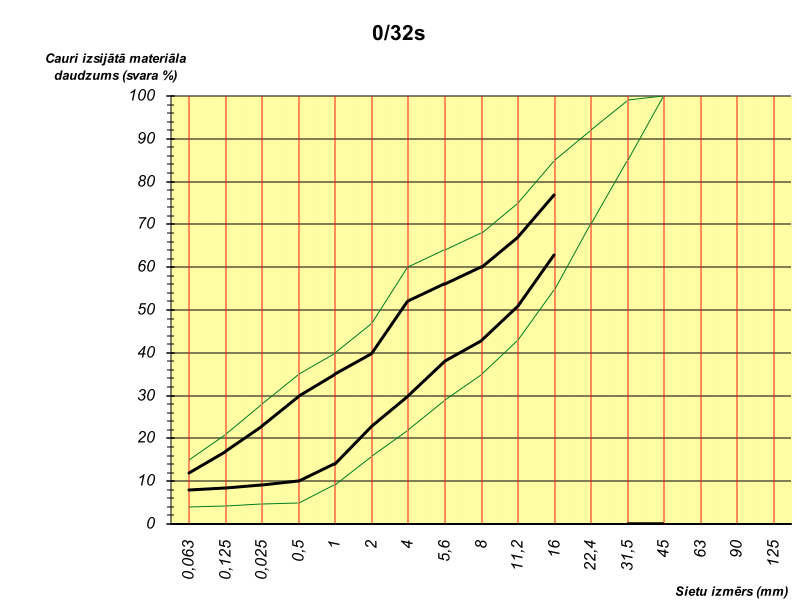 E. Darba izpilde:Darbs paredzēts dažādu iemeslu dēļ radušos atsevišķu iesēdumu vai bedru likvidēšanai grants, šķembu un uzlabotas grunts segās ar pievestu materiālu līdz 50 m3 vienā vietā.Iesēdumu (bedri) iztīra no netīrumiem, dubļiem, ūdens un aizpilda ar pievestu materiālu.Pēc materiāla izvešanas ceļa sega iesēduma (bedres) vietā jānoplanē vai jānoprofilē.F. Prasības izpildītam darbam:Ceļa klātnei jābūt līdzenai visā platumā, bez šķērsviļņiem un bedrēm. Uz ceļa klātnes nedrīkst atrasties velēna vai daļiņas, kas lielākas par 70 m. Seguma malās nedrīkst palikt vaļņi.Šķērskritumam ir jābūt pareizā virzienā.Darba dienas beigās nedrīkst palikt neizlīdzināts valnis. Ja nav iespējams valni izlīdzināt, tad šādā ceļa posmā jāuzstāda nepieciešamie satiksmes organizācijas līdzekļi.G. Uzmērījumi un kvalitātes novērtējums:Jākontrolē objektā pievestā un iestrādātā materiāla apjoms katrā automašīnā.Neatbilstību kontrole izpildāma visur, kur vizuāli konstatēta neatbilstības iespējamība.Neatbilstību gadījumā jāveic labojumi.Pretendenta likumīgā pārstāvja vai pilnvarotās personas paraksts, tā atšifrējumsZ.v.3.PielikumsIepirkuma„Iesēdumu un bedru labošana autoceļiem ar grants segumu Taukuļi – Antoņišķi, Antoņišķi – Rogoviki, Rogoviki – Komplekss”identifikācijas Nr. VNP 2013/29Finanšu piedāvājumsPretendentsPretendenta nosaukums	Reģistrācijas numurs	Nodokļu maksātāja kods	Pretendenta bankas rekvizīti	Pretendenta adrese, tālruņa (faksa) numuriKontaktpersona	Pretendenta vai pilnvarotās personas amats, vārds un uzvārdsPiedāvājumsPiedāvājam izpildīt iepirkumu, kas saistīts ar iepirkumu „Iesēdumu un bedru labošana autoceļiem ar grants segumu Taukuļi – Antoņišķi, Antoņišķi – Rogoviki, Rogoviki – Komplekss” identifikācijas Nr. VNP 2013/29 atbilstoši Nolikumā minētajām prasībām.Līgumcena latos / eiro bez PVN par vienu m3 iestrādāta materiāla _____________________                                                                                                                                                                          (kopējā summa cipariem un vārdos)21% PVN (LVL / EUR)________________________________________________.                                                                              (kopējā summa cipariem un vārdos)Kopējā līgumcena latos / eiro ar PVN par vienu m3 iestrādāta materiāla________________________________.                                           (kopējā summa cipariem un vārdos)Piedāvājuma līgumcenā iekļautas visas ar iepirkumu „Iesēdumu un bedru labošana autoceļiem ar grants segumu Taukuļi – Antoņišķi, Antoņišķi – Rogoviki, Rogoviki – Komplekss”, identifikācijas Nr. VNP 2013/29 saistītas izmaksas, kā arī visas ar to netieši saistītās izmaksas.Pretendenta nosaukums	Reģistrācijas numurs	Pilnvarotās personas vārds, uzvārds un amatsZ.v. 4.PielikumsLīguma projektspar iesēdumu un bedru labošanu autoceļiem ar grants segumu Taukuļi – Antoņišķi, Antoņišķi – Rogoviki, Rogoviki – KomplekssViļāni							         2013.gada __________________   	Viļānu novada pašvaldība, reģ.Nr.90009114114, juridiskā adrese Kultūras laukums 1A, Viļāni, domes priekšsēdētājas Jekaterinas Ivanovas personā, kas darbojas pamatojoties uz likumu „Par pašvaldībām” un Viļānu novada pašvaldības nolikumu, turpmāk saukts – Pasūtītājs, no vienas puses,  un  _______________, reg.Nr.________________, juridiskā adrese _________________, _________________________ personā, kas darbojas uz _________________ pamata, turpmāk saukta – Izpildītājs no otras puses, kas atsevišķi un abi kopā, turpmāk tekstā – Puse/Puses, pamatojoties uz iepirkuma „Iesēdumu un bedru labošana autoceļiem ar grants segumu Taukuļi – Antoņišķi, Antoņišķi – Rogoviki, Rogoviki – Komplekss”, identifikācijas Nr.VNP 2013/29, turpmāk tekstā Iepirkums, rezultātiem, noslēdz šādu līgumu, turpmāk tekstā - Līgums.Līguma priekšmetsPasūtītājs uzdod un Izpildītājs apņemas ar saviem materiāliem, tehniskajiem līdzekļiem un darbaspēku veikt Iesēdumu un bedru labošanu autoceļiem ar grants segumu Taukuļi – Antoņišķi, Antoņišķi – Rogoviki, Rogoviki – Komplekss, turpmāk tekstā - Darbi, saskaņā ar Pasūtītāja veiktā Iepirkuma nolikumu un Izpildītāja iesniegto Iepirkuma piedāvājumu, turpmāk tekstā – Piedāvājums.Līguma termiņšDarba izpildes termiņš ir viens mēnesis no līguma noslēgšanas dienas (izņemot tehnoloģiskos pārtraukumus), turpmāk tekstā Darba izpildes termiņš.Darba izpildes termiņu Puses var grozīt ar rakstveida papildus vienošanos šādos gadījumos:Ja nepārvaramas varas rezultātā tiek apgrūtināta vai uz laiku ir neiespējama Darba izpilde;Ja kādas Puses saistību savlaicīgas neizpildes dēļ ir tikusi apgrūtināta otras Puses saistību izpilde.Izpildītāja pienākumiIzpildītājs apņemas veikt Darbu atbilstoši Latvijas Republikas normatīvo aktu prasībām un saskaņā ar šī līguma 2.1. punktā norādītajiem termiņiem.Izpildītājs uzsāk Darbu ne vēlāk kā 2 (divu) kalendāro dienu laikā pēc Līguma abpusējas parakstīšanas.  Izpildītājs veic Darbu saviem spēkiem, kā arī uz savu risku var uzticēt Darbu apakšuzņēmējiem atbilstoši Izpildītāja iesniegtajam piedāvājumam, kas ir šī Līguma sastāvdaļa. Izpildītājam ir aizliegts jebkādas šajā līgumā noteiktās tiesības un saistības nodot trešajai personai bez rakstiskas Pasūtītāja piekrišanas. Izpildītājs šajā Līgumā noteikto darbu veikšanai apņemas izmantot tikai pastāvošajai likumdošanai atbilstoši sertificētus būvizstrādājumus. Izpildītājs veic visu nepieciešamo būvizstrādājumu piegādi un komplektēšanu, kā arī nodrošina pareizu un kvalitatīvu būvizstrādājumu glabāšanu un izmantošanu darbu procesā. Iegādātie materiāli tiek glabāti Izpildītāja kontrolētās teritorijās, par ko Izpildītājs uzņemas materiālo atbildību. Izpildītāja pienākumos ietilpst:Visu no likumdošanas izrietošo saistību izpilde attiecībā uz valsts un pašvaldību iestādēm;Visu darba drošības, ugunsdrošības un apkārtējās vides aizsardzības pasākumu ievērošana.Kārtības un tīrības nodrošināšana Darba teritorijā visā to izpildes laikā. Izpildītājs Līguma izpildes laikā ir atbildīgs par nodarītajiem bojājumiem Pasūtītāja īpašumiem, kas radušies Izpildītāja vai tā pieaicinātu apakšuzņēmēju dēļ.Izpildītājs apņemas veikt Darbus tādā veidā, lai tie netraucētu Pasūtītāja darbību.Ja Līguma 11. punktā minētajā garantijas laikā ir radušies defekti Izpildītāja vainas dēļ, Izpildītājs tos novērš Pasūtītāja norādītajā termiņā par saviem līdzekļiem. Ja objektīvu iemeslu dēļ nav iespējams defektu novēršana Pasūtītāja norādītajā termiņā, Puses vienojas par citu defektu novēršanas termiņu.Izpildītājs 7(septiņu) dienu laikā paziņo Pasūtītājam par objektīviem apstākļiem, kas radušies neatkarīgi no Izpildītāja un kavē Darbu pabeigšanu noteiktajā termiņā, un saskaņo ar Pasūtītāju tālāko rīcību.Pasūtītāja pienākumiPasūtītājs nodrošina Izpildītājam brīvu pieeju Darbu veikšanas vietai.Pasūtītājs apņemas veikt Līguma summas samaksu saskaņā ar Līguma VI nodaļas nosacījumiem un Pasūtītājam jāsaskaņo Darbu veikšana normatīvajos aktos noteiktajā kārtībā.Pasūtītājs apņemas pēc Darbu pabeigšanas pieņemt no Izpildītāja Darbu un samaksāt par to Līgumā noteiktajā kārtībā un apmērā.Pasūtītājs neatbild par Izpildītāja tehniku, materiāliem u.c., kas tiek izmantoti Darba veikšanai.ApdrošināšanaIzpildītājs pirms Darbu sākšanas veic civiltiesiskās atbildības apdrošināšanu, kas nodrošina to zaudējumu atlīdzību, kuri var rasties Pusēm vai trešajām personām, Izpildītāja darbības vai bezdarbības (vai šādas darbības vai bezdarbības seku) rezultātā veicot Darbu.Ja Izpildītājs neiesniedz civiltiesiskās atbildības apdrošināšanas polisi, Pasūtītājs drīkst veikt apdrošināšanu, kuru vajadzēja veikt Izpildītājam, un Izpildītajam jāatmaksā apdrošināšanas prēmijas, kuras Pasūtītājs ir samaksājis Izpildītāja vietā, vai, ja nekādi maksājumi Izpildītājam nav jāizdara, apdrošināšanas maksājumi tiks uzskatīti par parāda saistībām.Grozījumus civiltiesiskās atbildības apdrošināšanas noteikumos nedrīkst izdarīt bez Pasūtītāja piekrišanas.Līguma summa, tās samaksas kārtībaPar Darba veikšanu Pasūtītājs apņemas samaksāt Izpildītājam Ls ___________(______ ), (euro _________________), tai skaitā PVN 21%, turpmāk tekstā Līguma summa. Līguma summa ietver Darbu izmaksas, celtniecības tehnikas, piegāžu un transporta izmaksas, nodokļus, nodevas un citus obligātos maksājumus.Līguma summa nav pakļauta nekādam cenu pieaugumam, kas var būt saistīta ar  samaksas par darbu, materiāliem, valūtas kursu izmaiņām, inflācijai vai kādu citu izmaksu pieaugumu, kas varētu grozīt vai izmainīt Izpildītāja izmaksas. Līguma summa paliek nemainīgas visu Līguma izpildes laiku, izņemot gadījumu, ja Līguma darbības laikā Latvijas Republikā tiks noteikti jauni nodokļi vai izmainīti esošie (izņemot uzņēmuma ienākuma nodokli), kas attiecas uz Darbiem. Jebkuras izmaiņas attiecībā uz Līguma summu ir spēkā vienīgi, Pusēm rakstiski vienojoties.Līguma summu Pasūtītājs 10 (desmit) darba dienu laikā pēc Darbu pieņemšanas – nodošanas akta abpusējas parakstīšanas un rēķina saņemšanas no Izpildītāja, veicot pārskaitījumu pārskaita Izpildītājam. Izmaiņas darbu apjomāJa Pasūtītājs vēlas izdarīt izmaiņas Darba apjomā, palielinot to, par to tiek slēgta rakstiska vienošanās, kurā ir uzrādīts veicamo darbu apjoms, izpildes termiņš, atlīdzības apmērs un norēķinu kārtība. Jebkuras izmaiņas Darbu un izdevumu apjomā, kas ir veiktas Pusēm rakstiski nevienojoties, sedz Izpildītājs. Par tādu darbu izpildi, kurus veicot, Izpildītājs ir patvaļīgi atkāpies no šī Līguma noteikumiem un Piedāvājuma, Izpildītājs atlīdzību nesaņem un nepieciešamības gadījumā veic labojumus uz sava rēķina, nemainot šī Darbu izpildes termiņu.Kvalitātes kontrolePasūtītāja ieceltai atbildīgai personai jāpārbauda Izpildītāja darbs un jāinformē Pasūtītāju par jebkuru atklāto defektu, kas ir jebkura darbu apjoma un to kvalitātes neatbilstība normatīvajiem aktiem, apjomu sarakstam, tehniskajai specifikācijai, Piedāvājumam. Šādas pārbaudes nedrīkst ietekmēt Izpildītāja pienākumu izpildi. Pasūtītāja ieceltā atbildīgā persona var pārbaudīt jebkuru  Izpildītāja vai tā apakšuzņēmēja izpildītu darbu, kurā, pēc tās ieskatiem, varētu būt defekti.Ja Pasūtītājs dod norādījumu Izpildītājam izdarīt pārbaudi, lai pārbaudītu, vai Izpildītāja veiktajiem Darbam  ir defekti, un šāda pārbaude parāda, ka defekti ir, Izpildītājam jāapmaksā pati pārbaude un maksājumi par jebkādiem izdarītajiem paraugiem. Ja nav atklāti nekādi defekti, Pasūtītājam pašam jāapmaksā pati pārbaude un maksājumi par jebkādiem izdarītajiem paraugiem.Pasūtītājam ir tiesības paziņot Izpildītājam par jebkuru defektu, kas konstatēts Darbu izpildes vai Darbu garantijas perioda laikā. Defektu garantijas periods ir jāpagarina par tik ilgu laiku, kamēr defekts tiek novērsts.Katrā gadījumā, kad Pasūtītājs izdara paziņojumu, Izpildītājam ir jāizlabo paziņojumā minētais defekts tādā termiņā, kāds norādīts Pasūtītāja paziņojumā. Ja pamatotu iemeslu dēļ nav iespējama paziņojumā norādītā defekta novēršana Pasūtītāja norādītajā termiņā, Puses vienojas par citu defektu novēršanas termiņu.Ja Izpildītājs nav novērsis defektu tajā termiņā, kāds norādīts Pasūtītāja paziņojumā, Pasūtītājs aprēķinās defekta novēršanas izmaksas un Izpildītājam būs jāsedz šīs izmaksas. Darba pieņemšana un nodošanaDarba nodošana notiek ar Darba nodošanas-pieņemšanas aktu.Ar defektu likvidāciju saistīto Darbu nodošana notiek, sastādot par to attiecīgu aktu, kuru paraksta abas Puses.Darba nodošana pa daļām ir iespējama tikai tādā gadījumā, ja Pasūtītājs to rakstiski pieprasa un Izpildītājs tam piekrīt.Nododot Darbu, Izpildītājs iesniedz Pasūtītājam attiecīgo dokumentāciju atbilstoši pastāvošajai likumdošanai.Pušu korespondencePušu savstarpējie paziņojumi tiek veikti izmantojot e-pastu, faksu. Problēmas, kas rodas Darbu izpildes gaitā, tiek risinātas šādi:Izpildītājs piedāvā Pasūtītājam rakstveidā problēmas risinājumu.Pasūtītājs, saņēmis šī līguma 10.2.1. punktā minēto risinājumu, izskata to un dod rakstisku atbildi Izpildītājam 3(trīs) darba dienu laikā no tā iesniegšanas dienas.Ja Pasūtītājs šī Līguma 10.2.2. punktā minētajā kārtībā nav sniedzis atbildi Izpildītājam, tad Izpildītājs par attiecīgo problēmu ir tiesīgs lemt pats, ievērojot tehniskā projekta prasības.Gadījumā, ja Izpildītājs uzskata, ka Pasūtītāja pieņemtais lēmums ir nepareizi pieņemts, tam par to ir jāziņo neatkarīgam ekspertam/strīdu izšķīrējam (vārds, uzvārds) (ieņemamais amats, tel. Nr.) 3(trīs) dienu laikā no šāda lēmuma pieņemšanas dienas.Neatkarīgam ekspertam/Strīdu izšķīrējam ir jāsniedz rakstisks lēmums 5 (piecu) dienu laikā no paziņojuma par strīdu saņemšanas dienas.Neatkarīgam ekspertam/Strīdu izšķīrējam Puses apņemas maksāt pēc vienošanās, kā arī segt papildu izdevumus, kas saistīti ar lēmuma sagatavošanu. Visiem maksājumiem ir jābūt vienādi sadalītiem starp Pasūtītāju un Izpildītāju, neatkarīgi no pieņemtā lēmuma. Katra no Pusēm var pārsūdzēt strīdu izšķīrēja pieņemto lēmumu Latvijas Republikas normatīvajos aktos noteiktajā kārtībā.Neatkarīgam ekspertam/Strīdu izšķīrēja atkāpšanās no amata vai nāves gadījumā, vai gadījumā, ja Pasūtītājs un Izpildītājs vienojas, ka strīdu izšķīrēja darbība neatbilst šī līguma noteikumiem, Pasūtītājs un Izpildītāja kopīgi nozīmēs jaunu strīdu izšķīrēju.Šī līguma administrēšanai Puses norīko savus pārstāvjus:no Pasūtītāja puses: Sokolku pagasta pārvaldes vadītāja Lūcija Veselova, tel.64640290.no Izpildītāja puses: _______________, mob. tel. __________.GarantijasIzpildītājs garantē Darbu izpildi atbilstoši Latvijā spēkā esošo normatīvo aktu prasībām. Izpildītājs garantē:Garantijas laiku fiziski izpildītajiem darbiem -  24 (divdesmit četrus) mēnešus.Pielietoto materiālu kvalitāti, saskaņā ar ražotāja/piegādātāja noteikumiem atbilstoši LR standartiem. Garantijas laiks 24 mēneši. Garantijas laiks tiek rēķināts no Darbu nodošanas-pieņemšanas akta abpusējas parakstīšanas dienas.Pušu atbildība par Līguma pārkāpumiemJa Izpildītāja vainas dēļ tiek kavēts Darbu izpildes termiņš, tad Izpildītājs maksā Pasūtītājam par katru nokavēto dienu līgumsodu 2% apmērā no šī Līguma summas, turpmāk tekstā Izpildītāja līgumsods, ja Puses nevienojas savādāk.Ja Pasūtītājs kavē Līguma summas samaksu Līgumā norādītajos termiņos, tas apņemas maksāt Izpildītājam līgumsodu  2% apmērā no šī Līguma summas par katru nokavēto dienu, turpmāk tekstā Pasūtītāja līgumsods, ja Puses nevienojas savādāk.Izpildītāja vai Pasūtītāja līgumsoda samaksa neatbrīvo Puses no zaudējumu segšanas pienākuma un šī Līguma noteikumu pildīšanas.Nepārvarama varaPuses tiek atbrīvotas no atbildības par daļēju vai pilnīgu šī līguma neizpildi, ja šī neizpilde radusies nepārvaramas varas rezultātā. Pie nepārvaramas varas pieskaitāmi ugunsgrēki, zemestrīces, kara darbība, plūdi, valsts varas un pārvaldes institūciju lēmumi, kuru rezultātā šī līguma izpilde nav iespējama u.c.. Ja iestājas nepārvarama vara, šī līguma saistības, tajā skaitā darbu izpildes termiņš, tiek izmainīts par laika periodu, kurā darbojas šie apstākļi un to sekas.Gadījumā, kad nepārvarama vara un to sekas turpina darboties ilgāk par 3 (trim) mēnešiem vai arī, tiem iestājoties, kļūst skaidrs, ka tie un to sekas darbosies ilgāk par 3 (trim) mēnešiem, Puses iespējami drīz sāk sarunas par šī līguma izpildes alternatīviem variantiem, un sastāda grozījumus līgumā vai darbu izpildes grafikā, vai arī lauž šo līgumu.Par nepārvaramas varas apstākļiem nav uzskatāma vispārēja cenu celšanās, t.sk. degvielas, elektroenerģijas, gāzes u.c. cenu paaugstināšanās, vispārēja inflācija valstī, valūtas kursu svārstības un citi biznesa riski.Līguma laušanaJa Izpildītājs kavē Darba izpildes termiņu par 15 (piecpadsmit) kalendārajām dienām, Pasūtītājam ir tiesības izmantojot e-pastu, faksu, brīdināt Izpildītāju par vienpusēju šī Līguma laušanu. Pasūtītājs neapmaksātā izpildītā Darba daļu un papildus piemēro vienreizēju līgumsodu 10% apmērā no Līguma summas, kuru Izpildītājam ir jāsamaksā 10 (desmit) darba dienu laikā no Pasūtītāja rēķina iesniegšanas dienas.Noslēguma noteikumi.Visas domstarpības, kas saistītas ar šī Līguma izpildi, tiek risinātas, Pusēm savstarpēji vienojoties. Ja vienošanās nav panākta, tad strīds tiek nodots izskatīšanai tiesā normatīvajos aktos noteiktajā kārtībā.Ja spēku zaudē kāds no Līguma punktiem, pārējie Līguma punkti paliek spēkā, ciktāl tos neatceļ spēku zaudējušie šī Līguma punkti.Izmaiņas un papildinājumi šajā Līgumā stājas spēkā tad, ja par to ir panākta rakstiska vienošanās, kuru apstiprinājušas abas Puses. Līgums ir parakstīts divos eksemplāros, kuriem ir vienāds juridiskais spēks un tie pēc Pušu abpusējas parakstīšanas tiek nodoti pa vienam eksemplāram katrai Pusei. Līgums stājas spēkā tā parakstīšanas dienā.Līgums ir sastādīts latviešu valodā uz piecām lapām.Pasūtītājs						 Izpildītājs	 ____________________/J.Ivanova/	                        ____________________/__________/Prasības PretendentiemIesniedzamie dokumenti6.3.1.Pretendentam ir jābūt reģistrētam normatīvajos aktos noteiktajos gadījumos un kārtībā;Latvijas Republikas Komercreģistra vai līdzvērtīgas komercdarbību reģistrējošas iestādes ārvalstīs (atkarībā no pretendenta reģistrācijas vietas) izdota reģistrācijas apliecības kopija, kas apliecina, ka Pretendentam ir juridiskā rīcībspēja un tiesībspēja slēgt iepirkuma līgumu;6.3.2.Pretendents nav pasludināts par maksātnespējīgu, neatrodas likvidācijas stadijā, tā saimnieciskā darbība nav apturēta vai pārtraukta, kā arī nav uzsākta tiesvedība par pretendenta darbības izbeigšanu, maksātnespēju vai bankrotu;Latvijas Republikas Uzņēmumu reģistra  vai citas valsts kompetentas iestādes izdota  (oriģināls vai Pretendenta amatpersonas ar paraksta tiesībām vai Pretendenta pilnvarotās personas apliecināta kopija), kas ir izdota ne agrāk kā 1 (vienu) mēnesi pirms piedāvājuma iesniegšanas un, kas apliecina, ka Pretendents nav pasludināts par maksātnespējīgu, neatrodas likvidācijas stadijā vai tā saimnieciskā darbība nav apturēta vai pārtraukta; 6.3.3.Pretendenta amatpersonai, kas parakstījusi piedāvājuma dokumentus, ir paraksta (pārstāvības) tiesības;Spēkā esoša Latvijas Republikas Uzņēmumu reģistra  (oriģināls vai Pretendenta amatpersonas ar paraksta tiesībām vai Pretendenta pilnvarotās personas apliecināta kopija) par Pretendenta amatpersonām ar paraksta tiesībām, kas ir izdota ne agrāk kā 1 (vienu) mēnesi pirms piedāvājuma iesniegšanas, vai citas valsts kompetentas iestādes, ja attiecīgie valsts normatīvie akti paredz šādu ziņu publisku reģistru, kas apliecina pretendenta paraksta (pārstāvības) tiesības;6.3.4.Pretendenta amatpersonai, kas parakstīs piedāvājuma dokumentus, ir paraksta (pārstāvības) tiesības;Pretendenta  dalībai iepirkumā, saskaņā ar pievienoto formu (Nolikuma pielikums Nr.1). Pieteikums jāparaksta Pretendenta pārstāvim ar pārstāvības tiesībām vai tā pilnvarotai personai (pievienojot pilnvaru);6.3.5.Pretendentam ir jānodrošina tehniskā piedāvājuma izpilde;Tehniskais piedāvājums:Pielikums Nr.26.3.6.Pretendentam piedāvājuma līgumcenā jāiekļauj visas ar iepirkumu saistītās tiešās un netiešās izmaksas atbilstoši LR normatīvajos aktos noteiktajam (tai skaitā piegāde un uzstādīšana), Pretendentam ir pietiekoši finanšu līdzekļi piedāvājuma izpildei;Finanšu piedāvājums atbilstoši Nolikuma pielikumam Nr.3;6.3.7.Darbinieka, kas būs atbildīgs par līguma izpildi, būvprakses sertifikāta ceļu būvdarbu vadīšanā kopija, un informācija par līdzšinējo profesionālo pieredzi.Būvprakses sertifikāta kopija;Atbildīgā darbinieka CV.6.3.8.Pretendentam ir nepieciešamā tehnika un aprīkojums iepirkumā norādīto darbu veikšanaiTehnikas saraksts, norādot tehnikas veidu, nosaukumu un to vai tehnika ir īpašumā vai nomā.6.3.9Pirms Piedāvājuma iesniegšanas, Pretendentam jāapseko remontējamais ceļš.Apsekošanas vieta, datums un laiks: Sokolku pagasta pārvalde, 2013.gada 27. novembris plkst. 13:00No Pasūtītāja pārstāvja puses un no Pretendenta puses, abpusēji parakstīts, apsekošanas akts.6.3.10.Oficiālās kvalitātes kontroles institūcijas vai citas kompetentas iestādes izdots sertifikāts, kas apliecina preces atbilstību pastāvošajiem standartiem.Ražošanas procesa kontroles sertifikāta attiecīgajiem minerālmateriāliem (ar pielikumiem) apstiprināta kopija.6.3.11.Piegādāto minerālmateriālu atbilstība iesniegtā ražošanas procesa kontroles sertifikāta prasībām.Minerālmateriālu atbilstības deklarācijas paraugs.AADT j, pievestāAADT j, pievestā≤ 100>100N-III klaseN-II klaseĪpašība, mērvienībaTestēšanas metodeAtsauce uz LVS EN 13285KategorijaPrasībaSmalkās frakcijas maksimālais saturs, masas %LVS EN 933-14.3.2UF15≤ 15Smalkās frakcijas minimālais saturs, masas %LVS EN 933-14.3.2LF4≥ 4Virsizmērs masas %- daļiņu daudzums < 32 mm- daļiņu daudzums < 45 mmLVS EN 933-14.3.3OC8585 – 99100Sieti, mm0,0630,512481631,545Augstākais maks. %1535404760688599100Normāls maks. %12303540526077--Normāls min. %8101423304363--Zemākais min. %4591622355585100